	Stewardship Agenda for Meeting #2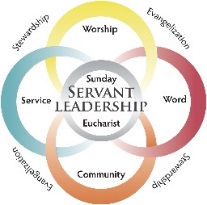 Date:			Time:			Location:Meeting Preparation: (For Team Chairperson)Bring laptop to show video, set up projector if available, ensure WIFI connection/password prior to start of meeting.Read Chapter 3Copies of any documents for all individuals.Parish Participant Prework:  Please read Chapter 3 of Grateful Disciples prior to meeting #2 and bring completed worksheet: “Taking Stock: Stewardship Formation and Communication” (handed out at the end of the first meeting).*It is vitally important that someone keep a detailed record of the thoughts and ideas generated at each meeting.  This recorded information will be essential to completing step four of the process. An easel pad/flip chart can be a great way to do this.   Also, please keep you Pastoral Plan (if you have one) readily available to consult.Prayer:  A Steward’s Prayer to the Holy Spirit								5 minsIt can be found on page 63 of Grateful Disciples, all read out loud and together.  (Or choose one of the other prayers from the 12 months of Stewardship Resource)Time to Reflect: “The Impact of Stewardship” Worksheet Discussion					10-15 minsParticipants complete the worksheet and share one answer from their worksheet, if they so choose.Video: Form Disciples as Stewards https://vimeo.com/282666971					8 minsChapter Three Discussion:										25 minsUsing the Meeting #2 Meeting Guide, sections A and B:- Review key points from Chapter 3 and video- Reactions?  What resonated with you?Communication in Our Parish Discussion:								25 minsUsing Meeting #2 Meeting Guide section C, and the “Taking Stock…” worksheet:- Discuss the current state of Communication the message of Stewardship in our parish.- Discuss new opportunities which our parish can access in this area.Wrap up: Review dates, locations, and responsibilities for future meetings				5 minsHomework:  Read Chapter Four of Grateful Disciples prior to the next meeting.			5 mins